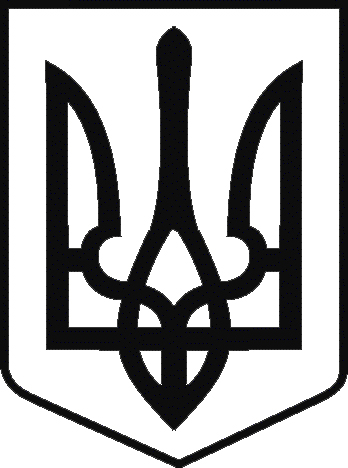                                                 Михайлюківська гімназія Новоайдарської селищної радиВул.Центральна площа,1, с. Михайлюки, Щастинський р-н, Луганська обл., 93524, Україна,                           Тел.(806445)  9-73-19, E-mail: mihayluk.school@ukr.net, Код ЄДРПОУ 34302027                                                                           НАКАЗ              12.10.2021                     с.Михайлюки                                            №_59-0_Про організацію роботи веб-сайту гімназіїНа виконання Закону України «Про освіту» та з метою широкого інформування громадськості про діяльність гімназії, забезпечення принципу прозорості та доступності інформації про освітуНАКАЗУЮ:Затвердити Положення про офіційний веб-сайт гімназії (додаток 1).Призначити	головним	адміністратором	веб-сайту гімназії mihaylukivskaschool.e-schools.info Ірину Межерицьку.Призначити відповідальних за функціонування шкільного сайту відповідно до розподілу розділів офіційного сайту гімназії (додаток 2).Відповідальним особам забезпечити якісне функціонування офіційного веб-сайту та його систематичне інформаційне наповнення.ПостійноЗдійснювати систематичний контроль за станом наповнення сайту та оновленням інформації на ньому.ПостійноКонтроль за виконанням наказу залишаю за собою.                              Директор                                Л.ПОДГАЙЧЕНКО   Знаказом ознайомлені:              І.МЕЖЕРИЦЬКА                                                   Т.БОНДАРЕНКО  Додаток 1                                                       Положенняпро офіційний веб-сайт Михайлюківської гімназіїЗагальні положенняПоложення розроблене з метою визначення порядку створення та роботи інформаційного Сайту Михайлюківської гімназії. Веб-сайт (далі Cайт) гімназії створюється з метою активного впровадження інформаційно-комунікаційних технологій у практику роботи гімназії, як інструмент мережевої взаємодії всіх учасників освітнього процесу.Сайт є одним із інструментів забезпечення навчальної та позаурочної діяльності гімназії, публічним органом інформації про бюджетний облік закладу, доступ до якої відкритий для всіх.Положення визначає поняття, цілі, вимоги, критерії та організацію  сайту гімназії в рамках модернізації системи освіти в умовах інформаційного суспільства.Керівник навчального закладу призначає адміністратора Сайту, який несе відповідальність за вирішення питань про розміщення інформації, видалення чи оновлення застарілої інформації.Створення і підтримка сайту є предметом діяльності учасників освітнього процесу. Сайт – це не окремий специфічний вид діяльності, він поєднує в собі процес збору, обробки, оформлення, публікації інформації з процесом інтерактивної комунікації та презентує актуальний результат діяльності гімназії.Мета і завдання шкільного СайтуМета: розвиток єдиного інформаційного освітнього простору в гімназії, місті та регіоні, представлення гімназії Інтернет-спільноті.Завдання:презентація інформації про досягнення здобувачів освіти та педагогічного колективу, особливості гімназії, історії її розвитку, освітні програми та проекти;систематичне інформування учасників освітнього процесу про діяльність навчального закладу;формування позитивного іміджу гімназії;здійснення обміну педагогічним досвідом;створення умов для мережевої взаємодії всіх учасників освітнього процесу: педагогів, здобувачів освіти, батьків, випускників, громадських організацій та зацікавлених осіб, – та гімназії з іншими установами;стимулювання творчої активності вчителів та здобувачів освіти;підвищення ролі інформатизації освіти, організація навчання з використанням мережевих освітніх ресурсів;сприяння створенню в регіоні єдиної інформаційної інфраструктури.Інформаційний ресурс СайтуІнформаційний ресурс Сайту формується відповідно до діяльності всіх структурних підрозділів гімназії, вчителів, здобувачів освіти, батьків, ділових партнерів та зацікавлених осіб.Інформаційний ресурс Сайту є відкритим і загальнодоступним.Основними інформаційно-ресурсними компонентами Сайту є:контактна інформація про гімназію (адреса, номери телефонів, адреса електронної пошти);дані про адміністрацію;довідкові матеріали про навчальні програми, порядок вступу до гімназії;електронні версії окремих установчих документів загальноосвітнього навчального закладу ( статут гімназії, локальні акти та положення тощо);матеріали щодо організації освітнього процесу, режим роботи закладу;навчально-методичні матеріали вчителів гімназії;матеріали про науково-дослідницьку діяльність здобувачів освіти та їх участь волімпіадах і конкурсах;електронні каталоги інформаційних ресурсів гімназії;інформація про події (свята, конференції, конкурси);матеріали про персоналії (керівники, вчителі, працівники-випускники, ділові партнери);інформація про виконання річного плану закупівель, благодійну допомогу. .Заборонено розміщувати на Сайті:інформаційні матеріали, які вміщують заклики до насильства, розпалювання соціальної та расової ворожнечі, міжнаціональних конфліктів, екстремістські релігійні та політичні ідеї;службову інформацію з обмеженим доступом та інформацію, захищену Законом України « Про захист персональних даних».Розміщення інформації рекламно-комерційного характеру допускається лише з дозволу директора гімназії. Умови розміщення такої інформації регламентуються спеціальними договорами.Частина інформаційного ресурсу, який формується за ініціативи підрозділів, творчих колективів, педагогів, учнів, може бути розміщена на окремих блогах та сайтах, доступ до яких забезпечуються Сайтом гімназії.Організація інформаційного наповнення та супроводу СайтуАдміністрація навчального закладу відповідає за змістове наповнення сайту та його своєчасне оновлення.У кожному розділі (компоненті) Сайту визначаються підрозділи (посадові особи), відповідальні за підбір та надання відповідної інформації. Перелік обов’язкової інформації, яка подається підрозділами, та відповідальність за її якість затверджуються директором гімназії.Керівництво забезпеченням функціонування Сайту та його програмно- технічна підтримка покладається на адміністратора сайту.Діяльність адміністратора сайту безпосередньо пов’язана з експлуатацією Сайту:- зміна дизайну та структури;- розміщення нової та видалення застарілої інформації, публікація інформації з  баз даних, розробка нових веб-сторінок ;- реалізація політики розмежування доступу та забезпечення захисту інформаційних ресурсів.4.5 Адміністратор сайту здійснює консультування осіб, відповідальних за надання інформації з реалізації концептуальних рішень та поточних проблем, пов’язаних з наповненням та актуалізацією інформаційного ресурсу.Інформація, яка підготовлена для розміщення на Сайті, надається в електронному вигляді адміністратору Сайту.В окремих випадках текстова інформація може бути надана у рукописному варіанті без помилок та виправлень; графічна – у вигляді фотокарток, схем, креслень. У такому випадку матеріали переносяться (скануються) на електронні носії під керівництвом відповідального за інформатизацію освітнього процесу.Поточні зміни структури Сайту здійснюються відповідальним за інформатизацію освітнього процесу. Модифікації, які носять концептуальний характер, погоджуються директором школи.Оновлення Сайту здійснюється не рідше одного разу на тиждень.Персональні даніПри підготовці матеріалів для розміщення в Інтернеті адміністрація гімназії та розробники Сайту зобов’язані забезпечити виконання вимогЗакону України "Про захист персональних даних" ( у ЗМІ від 02.07.2010).Розробники Сайту зобов’язані збирати письмові дозволи на учасників заходів (їх батьків), які надають право публікувати персональні дані здобувачів освіти та педагогів.Відомості про суб’єкт персональних даних можуть бути вилучені в будь- який час із загальнодоступних джерел на вимогу суб’єкта персональних даних чи його законних представників.Додаток 2                                           Розподіл розділівофіційного сайту школи між відповідальними особамиРозділ сайтуВідповідальна особаГоловнаІ.О.МежерицькаПедагогічний колективІ.О.МежерицькаТрудовий комітетТ.С.БондаренкоУчнівська рада школиТ.С.БондаренкоДержавні закупівліЛ.І.ПодгайченкоСпонсорська допомогаЛ.І.ПодгайченкоАтестація працівниківТ.С.БондаренкоІнформаційна сторінкаІ.О.МежерицькаНавчальний процесІ.О.МежерицькаМетодична роботаТ.С.БондаренкоВиховна роботаТ.С.БондаренкоОсвітні проекти, олімпіади та конкурсиІ.О.МежерицькаДля випускниківІ.О.МежерицькаДля батьків та учнівІ.О.МежерицькаПсихологічна служба інформуєІ.О.МежерицькаНаші контактиІ.О.МежерицькаКорисні посиланняІ.О.МежерицькаФорумІ.О.МежерицькаФотогалереяІ.О.МежерицькаВідеогалереяІ.О.МежерицькаВітаємоІ.О.Межерицька